Suggested extension tasks to challenge your learning :1. Use your neatest handwriting to write out the lovely lyrics from ‘We’ll meet again’ - decorate your work with a beautiful border. Take a picture of your work and upload it to GC or Twitter.2. Design a family quiz using the facts you have found out about Ed Sheeran. Write out your questions about him, gather your family together and quiz them. Who is the Ed Sheeran superfan in your family?3. Find out about the instruments played in an orchestra. Can you sort them into categories - STRINGS, WIND, BRASS, PERCUSSION. Use this YouTube clip to listen to music played by these instruments. https://www.youtube.com/watch?v=M0Jc4sP0BEE This is the cutest clip! Rumney Primary School Y3 Home Learning - week beginning 22/6/20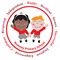 Rumney Primary School Y3 Home Learning - week beginning 22/6/20Rumney Primary School Y3 Home Learning - week beginning 22/6/20Rumney Primary School Y3 Home Learning - week beginning 22/6/20Day 1Maths activitiesFraction RevisionWe have completed some work on fractions already this year.  This week we are going to revisit what we have learnt and get creative by designing our own games.Watch these clips to get you started.https://www.bbc.co.uk/bitesize/clips/zjckq6fhttp://www.scootle.edu.au/ec/viewing/L2801/L2801/index.html#With the help of an adult, chop up some fruit, chocolate bars or anything else you can find into  halves, quarters and eighths. DO NOT USE A SHARP KNIFE ON YOUR OWNLiteracy activitiesSpelling patterns & Key words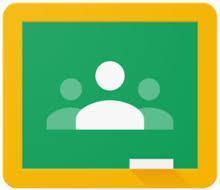 This week's spelling patterns are posted on Google Classroom ‘Classwork’ for you to practice using LOOK, COVER, WRITE & CHECK. Remember to carry on practising your Key Words as well.ALL ABOUT ME PICTURESWe would like you to collect 5 or 6 images from Google that tell us all about you. We have created a Google Slide for each of you to add your pictures to. The images should be of things that are important to you - your favourite animals, hobbies, TV, film, sport, music, food, holidays, gaming etc.The instructions are on Google Classroom for you to follow. Don’t forget to ‘turn in/hand in’ your work for us to see.RPS SUMMER OF SPORTSWe are continuing with our Virtual Sports Day. Practice these sporting events in your garden or outdoor area - we will focus on 2 sporting skills per week.Week 4:MARATHON CHALLENGE& OBSTACLE COURSEInstructions on Google ClassroomEvery time you post a video or photo on TWITTER or GOOGLE CLASSROOM you will earn points for your House.These results will be gathered together by your teacher for each house team.MaerdyWentloogSt AugustineRowlandAt the end of the Summer Term we will find out which team has won the most points.Day 2FractionsLook in your google classroom for the ‘decorate the pizza’ sheets.  If you can’t print them out then draw it onto paper.  Complete the pizzas by following the pizza challenge cards.You could even make a real pizza with different toppings for each section of the pizza.DAME VERA LYNNLast week, a lady called Vera Lynn passed away at the age of 103. She was very famous for singing songs to cheer up soldiers who were away from home fighting in World War 2. Her music and the words she sang were very special to a lot of people. Music has the power to bring people together and make them very happy. Read all about this wonderful singer on Google Classroom. Use your workbook to make some notes about her and write down any facts that you find interesting. You can this YouTube clip watch her singing for the army troops.https://www.youtube.com/watch?v=zMUuuaUGff0RPS SUMMER OF SPORTSWe are continuing with our Virtual Sports Day. Practice these sporting events in your garden or outdoor area - we will focus on 2 sporting skills per week.Week 4:MARATHON CHALLENGE& OBSTACLE COURSEInstructions on Google ClassroomEvery time you post a video or photo on TWITTER or GOOGLE CLASSROOM you will earn points for your House.These results will be gathered together by your teacher for each house team.MaerdyWentloogSt AugustineRowlandAt the end of the Summer Term we will find out which team has won the most points.Day 3Fraction of NumbersLook in your google classroom at the fractions of numbers presentation. Complete the home learning tasks for Wednesday.  Choose the level you think you need to be on.  3 stars is the highest.BLUE PETER MUSIC BADGEhttps://www.bbc.co.uk/cbbc/joinin/six-badges-of-summer-music-badgeMusic badges are awarded for sending in photos or videos of you celebrating music. The badge is designed by Ed Sheeran! You could hold a kitchen disco, dress up as a pop star or paint your face for a music festival at home. Badges are given for performing, dancing or creating your own music festival at home.MAKE SOME NOISE GAMEhttps://www.bbc.co.uk/teach/bring-the-noise/eyfs-ks1-music-play-it-bring-the-noise/z4sq92pApply for the Music Badge These are the postal address details and email address for you to post your Music badge information to Blue Peter https://www.bbc.co.uk/cbbc/joinin/bp-music-badgeGood Luck! We know how creative you all are and would love you to earn a Blue Peter Music Badge! RPS SUMMER OF SPORTSWe are continuing with our Virtual Sports Day. Practice these sporting events in your garden or outdoor area - we will focus on 2 sporting skills per week.Week 4:MARATHON CHALLENGE& OBSTACLE COURSEInstructions on Google ClassroomEvery time you post a video or photo on TWITTER or GOOGLE CLASSROOM you will earn points for your House.These results will be gathered together by your teacher for each house team.MaerdyWentloogSt AugustineRowlandAt the end of the Summer Term we will find out which team has won the most points. Day 4FractionsToday you are going to create a fraction game for your family to play based on your knowledge of fractions so far. Go to your Google classroom to see the different types of games you could base your game on.  You can either use these ideas or make one up of your own or google some more.READING COMPREHENSION: Ed SheeranRead the information on Google Classroom about Ed Sheeran and answer the questions in your workbook. The 1 star text is easier than the 3 star text. The answer sheets are after each page of  text so use these to check your answers.Reading comprehension - Ed SheeranRPS SUMMER OF SPORTSWe are continuing with our Virtual Sports Day. Practice these sporting events in your garden or outdoor area - we will focus on 2 sporting skills per week.Week 4:MARATHON CHALLENGE& OBSTACLE COURSEInstructions on Google ClassroomEvery time you post a video or photo on TWITTER or GOOGLE CLASSROOM you will earn points for your House.These results will be gathered together by your teacher for each house team.MaerdyWentloogSt AugustineRowlandAt the end of the Summer Term we will find out which team has won the most points.Day 5Chestnuts vs Cherry Blossoms - Battle of the BandsThis week we see the return of the battle of the bands.  A battle  has been scheduled between our two classes on TT Rockstars. The class with the biggest score will win the Battle of the Bands and become this week’s champions!Log on to your TT Rockstar account and click on Tournaments. The battle will begin at 9.00am on Friday 26th June and will end on the same day at 5.00pmGood Luck! May the best class win!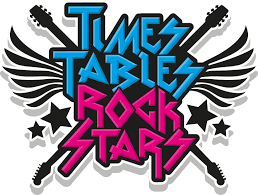 MY DIARY Look back at your week and write about what you have been doing.  Think about:What activities have you enjoyed doing this week?How have you had fun this week even though it has been raining?Have you seen or spoken to someone that you haven’t seen in a while?Why not send us some pictures of you having fun at home on Twitter or Google Classroom?RPS SUMMER OF SPORTSWe are continuing with our Virtual Sports Day. Practice these sporting events in your garden or outdoor area - we will focus on 2 sporting skills per week.Week 4:MARATHON CHALLENGE& OBSTACLE COURSEInstructions on Google ClassroomEvery time you post a video or photo on TWITTER or GOOGLE CLASSROOM you will earn points for your House.These results will be gathered together by your teacher for each house team.MaerdyWentloogSt AugustineRowlandAt the end of the Summer Term we will find out which team has won the most points.